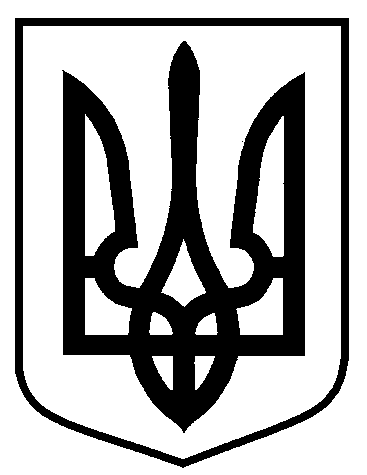 Сумська міська радаВиконавчий комітетРІШЕННЯЗ метою впорядкування розміщення тимчасових споруд для здійснення підприємницької діяльності на території міста Суми, враховуючи пропозиції засідання комісії з питань звільнення земельних ділянок від незаконно встановлених тимчасових споруд для здійснення підприємницької діяльності на території міста Суми (протокол від 28.11.2017 № 7), відповідно до Порядку звільнення земельних ділянок від незаконно встановлених тимчасових споруд для здійснення підприємницької діяльності на території міста Суми, затвердженого рішенням Сумської міської ради від 25.07.2012 № 1668-МР             (зі змінами), керуючись частиною першою статті 52 Закону України «Про місцеве самоврядування в Україні», виконавчий комітет Сумської міської ради ВИРІШИВ:Управлінню архітектури та містобудування Сумської міської ради (Кривцов А.В.) вжити заходів щодо попередження про звільнення земельних ділянок від незаконно встановлених тимчасових споруд згідно з додатком. 2. У разі невиконання власником тимчасової споруди вимог щодо усунення порушень чинного законодавства України та неприведення земельної ділянки у попередній стан, комісії з питань звільнення земельних ділянок від незаконно встановлених тимчасових споруд для здійснення підприємницької діяльності  на території міста Суми (Войтенко В.В.) вжити відповідних заходів.3. Контроль за виконанням даного рішення покласти на першого заступника міського голови Войтенка В.В.Міський голова 								О.М. ЛисенкоКривцов 700-103Розіслати: до справи, членам комісії.                     	Додатокдо рішення виконавчого комітетувід 16.01.2018 № 44 ПЕРЕЛІКтимчасових споруд, які підлягають демонтажу		Начальник управлінняархітектури та містобудування Сумської міської ради – головний архітектор		 А.В. Кривцоввід 16.01.2018 № 44Про звільнення земельних ділянок від незаконно встановлених тимчасових споруд для здійснення підприємницької діяльності на території міста Суми№з/пОб’єкт АдресаВласник(користувач)12341.Тимчасова споруда біло-синього кольорувул. Реміснича, біля   буд. 12Невідомий2.Тимчасова споруда жовто-синього кольорувул. 20 років Перемоги, біля буд. 13Невідомий3.Тимчасова споруда жовто-блакитного кольорувул. Охтирська, біля  буд. 25Невідомий4.Пересувна тимчасова споруда (літній майданчик)вул. Засумська, біля  буд. 5Невідомий5.Пересувна тимчасова споруда (літній майданчик)площа Покровська, біля буд. 7Невідомий6.Тимчасова споруда синього кольорувул. Іллінська, біля      буд. 51ГНевідомий7.Тимчасова споруда жовто-білого кольоруперехрестя                          вул. Роменська  -               вул. ПлодоваНевідомий8.Тимчасова споруда жовто-червоного кольорувул. 2-га Харківська, біля буд. 12Невідомий9.Тимчасова споруда сіро-білого кольорувул. Прокоф’єва,               біля буд. 25 (зупинка громадського транспорту)Невідомий10.Група тимчасових споруди сірого кольору (3 шт.)між територією будинків № 12 А та № 12 Г по                             вул. Засумській та            ТОВ «Центральний ринок м. Суми»Невідомий123411.Тимчасова споруда жовто-сірого кольоруміж територією будинків № 12 А та № 12 Г по                             вул. Засумській та            ТОВ «Центральний ринок м. Суми»Невідомий12.Тимчасова споруда червоного кольоруміж територією будинків № 12 А та № 12 Г по                             вул. Засумській та            ТОВ «Центральний ринок м. Суми»Невідомий13.Тимчасова споруда сіро-білого кольоруміж територією будинків № 12 А та № 12 Г по                             вул. Засумській та            ТОВ «Центральний ринок м. Суми»Невідомий14.Пересувна тимчасова споруда (літній майданчик)вул. Харківська, біля            буд. 100Невідомий15.Тимчасова споруда помаранчевого кольорупроспект Шевченка, біля буд. 4Невідомий16.Тимчасова споруда білого кольорувул. Володимирська, біля буд. 14Невідомий17.Тимчасова споруда бежево-зеленого кольорувул. Металургів, буд. 38 (територія Міської клінічної лікарні №4)Невідомий